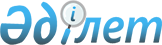 2011 жылға арналған қоғамдық жұмыстарды ұйымдастыру туралы
					
			Күшін жойған
			
			
		
					Қостанай облысы Қарасу ауданы әкімдігінің 2011 жылғы 23 ақпандағы № 61 қаулысы. Қостанай облысы Қарасу ауданының Әділет басқармасында 2011 жылғы 18 наурызда № 9-13-123 тіркелді. Қаулы қабылдау мерзімінің өтуіне байланысты қолдану тоқтатылды (Қостанай облысы Қарасу ауданы әкімдігінің 2012 жылғы 10 сәуірдегі № 09-04/568 хаты)

      Ескерту. Қаулы қабылдау мерзімінің өтуіне байланысты қолдану тоқтатылды (Қостанай облысы Қарасу ауданы әкімдігінің 2012.04.10 № 09-04/568 хаты).      Қазақстан Республикасының 2007 жылғы 15 мамырдағы Еңбек кодексіне, "Қазақстан Республикасындағы жергiлiктi мемлекеттiк басқару және өзін-өзі басқару туралы" Қазақстан Республикасының 2001 жылғы 23 қаңтардағы Заңының 31-бабына, "Халықты жұмыспен қамту туралы" Қазақстан Республикасының 2001 жылғы 23 қаңтардағы Заңының 7-бабының 5) тармақшасына, 20-бабына сәйкес Қарасу ауданының әкімдігі ҚАУЛЫ ЕТЕДI:



      1. Мыналар бекітілсін:

      1) 2011 жылға арналған қоғамдық жұмыстардың түрлері, көлемдері мен нақты шарттары қоғамдық жұмыстарды ұйымдастыратын ұйымдардың қоса беріліп отырған тізбесі;



      2) аудандық бюджеттің қаражат есебінен ең төмен жалақының бір жарым мөлшерiнде қоғамдық жұмыстарда істейтін азаматтардың еңбекақысы.



      2. Жұмыссыздарды уақытша жұмысқа орналастыру үшiн қоғамдық жұмыстар пайдаланылсын.



      3. Тізбеде бекітілген ұйымдармен "Қарасу ауданының жұмыспен қамту және әлеуметтік бағдарламалар бөлімі" мемлекеттiк мекемесi арасында қолданыстағы заңнамаға сәйкес жасалған шартта көрсетілген талаптарының қоғамдық жұмыстары ұйымдастыруы өткізілсін.



      4. "Қарасу ауданының жұмыспен қамту және әлеуметтік бағдарламалар бөлімі" мемлекеттiк мекемесi мыналарды жасасын:



      1) қоғамдық жұмыстарды орындауға жұмыс берушілермен үлгілік шарттарды жасау;



      2) қоғамдық жұмыстардың түрлері мен көлемдерін есепке алу;



      3) Ауданның бюджет қаражатынан қоғамдық жұмысқа қатысушылардың еңбек ақысының орнын толтыру, оның ішінде 2011 жылға белгіленген міндетті зейнетақы жарналарын, табыс салығын төлеу үшін, жұмыс берушілердің есеп шоттарына ақшалай қаражатты аудару;



      4) жұмыс берушiлердiң Қазақстан Республикасының қолданыстағы заңнамасымен белгiленген мөлшерiнде әлеуметтiк сақтандырудың мемлекеттiк қорына әлеуметтiк аударуларды төлеуге арналған шығындарын, талап етуге дейiнгi немесе банкiнiң ақшалай төлем карточка есеп шоттарына еңбекақыны аудару мен төлеу бойынша екiншi деңгейдегi банктердiң қызметi үшiн комиссиондық сыйақыны төлеуге арналған шығындарын аудандық бюджеттен шарт бойынша белгiленген мөлшерде өтесiн.



      5. Осы қаулының орындалуын бақылау Қарасу ауданы әкімінің орынбасары А.Ғ. Қисиқовқа жүктелсін.



      6. Осы қаулы оны алғаш ресми жарияланғаннан кейін күнтізбелік он күн өткен соң қолданысқа енгізіледі.      Қарасу ауданының әкімі                     А. Сейфуллин

 

Әкімдіктің           

2011 жылғы 23 ақпандағы    

№ 61 қаулысымен бекітілген   2011 жылға арналған қоғамдық жұмыстардың түрлері,

көлемдері мен нақты шарттары қоғамдық жұмыстарды

ұйымдастыратын ұйымдардың тізбесі     кестенің жалғасы:
					© 2012. Қазақстан Республикасы Әділет министрлігінің «Қазақстан Республикасының Заңнама және құқықтық ақпарат институты» ШЖҚ РМК
				Кәсіпорын атауыЖұмыстар түрлеріҚарасу ауданы

әкімдігінің аудандық

тұрғын үй-коммуналдық

шаруашылық, жолаушылар

көлігі және автомобиль

жолдары бөлімінің

шаруашылықты жүргізу

құқығымен "Алға"

мемлекеттік

коммуналдық кәсіпорыны1. Қызметкердiң алдын ала кәсiби даярлықтан

өтуiн талап етпейтiн Белорус ауылдық округі

бойынша жұмыстары:

1) Саябақ аймағын құрғап қалған бұтақтардан,

жапырақтардан және қоқыстан тазалау. Саябақта

және әкімшілік ғимараттардың жанындағы арам

шөптерді шабу, ағаштарды ақтау мен баулау.

Аулаларды қоқыстар мен жапырақтардан тазалау.

Әкімшілік ғимараттарға кіріс жолдары мен жол

жиектерін құрғап қалған шөптен және қоқыстан

тазарту, арам шөптерді шабу. Аманкелді ауылының

көшелерін, саябақ аймағын құрғап қалған шөптен

тазарту және арам шөптерді шабу. Ағаштарды

отырғызу. Гүлзарларды отырғызу және күтім

жасау.

2) Электр бағандарды ақтау. Стадионды және оған

іргелес аймақты абаттандыру.

Фельдшерлік-акушерлік пунктінің ақтау және

сырлау. Қазандықтың ішін және сыртын ақтау,

сырлау.Қарасу ауданы

әкімдігінің аудандық

тұрғын үй-коммуналдық

шаруашылық, жолаушылар

көлігі және автомобиль

жолдары бөлімінің

шаруашылықты жүргізу

құқығымен "Алға"

мемлекеттік

коммуналдық кәсіпорыны2. Қызметкердiң алдын ала кәсiби даярлықтан

өтуiн талап етпейтiн Восток ауылдық округі

бойынша жұмыстары:

1) Восток ауылының аумағын тазалау. Жол

жиектерін қоқыстан тазарту, қураған талдарды

және құрайды тамырымен жұлу, қоқысты тазарту.

Өзен жағасы маңайын тазалау, Восток ауылының

қоршауларын ақтау, саябақты жасау, саябақта

және көшелер бойында ағаштарды отырғызу.

2) Пушкин, Северная, Советская, Садовая

көшелері бойындағы бағандар мен қоршауларды

ақтау, шөпті жұлу. Әкім аппаратының аумағында

гүлзарларды жасау, гүлдерді отырғызу, ағаштар

мен гүлдерді суару.Қарасу ауданы

әкімдігінің аудандық

тұрғын үй-коммуналдық

шаруашылық, жолаушылар

көлігі және автомобиль

жолдары бөлімінің

шаруашылықты жүргізу

құқығымен "Алға"

мемлекеттік

коммуналдық кәсіпорыны3. Қызметкердiң алдын ала кәсiби даярлықтан

өтуiн талап етпейтiн Жалғысқан ауылы бойынша

жұмыстары:

Юбилейная, Комсомольская, Павлов, Школьная,

Новосельская, Новая, Ю. Гагарин, Рабочая,

Молодежная көшелерін, әкім аппаратының,

мектептің, фельдшерлік-акушерлік пунктінің,

кітапхананың аумағын тазалау (мектеп

аумағындағы қоқысты жинау, құрайды тамырымен

жұлу, талдарды кесу, ағаштарды кесу мен ақтау,

фельдшерлік-акушерлік пунктінің және әкім

аппаратының аумағында гүлзарлады отырғызу).

Зират аумағын тазалау, қоршауды ақтау, қоқысты

жинау.Қарасу ауданы

әкімдігінің аудандық

тұрғын үй-коммуналдық

шаруашылық, жолаушылар

көлігі және автомобиль

жолдары бөлімінің

шаруашылықты жүргізу

құқығымен "Алға"

мемлекеттік

коммуналдық кәсіпорыны4. Қызметкердiң алдын ала кәсiби даярлықтан

өтуiн талап етпейтiн Жамбыл ауылдық округі

бойынша жұмыстары:

Әкім аппаратының аумағын жинау, ағаштарды

отырғызу. Гүлзарларды жасау және гүлдерді

отырғызу. Қоршауды ақтау және сырлау. Школьный

тұйық көшесінің аумағын тазалау, стадионды

тазалау, қоршауларды ақтау және сырлау.

Талдарды, арам өсімдіктерді тамырымен жұлу,

қоқысты жинау. Аспаларды сырлау, Жамбыл ауылдың

аумағындағы бағандарды ақтау.Қарасу ауданы

әкімдігінің аудандық

тұрғын үй-коммуналдық

шаруашылық, жолаушылар

көлігі және автомобиль

жолдары бөлімінің

шаруашылықты жүргізу

құқығымен "Алға"

мемлекеттік

коммуналдық кәсіпорыны5. Қызметкердiң алдын ала кәсiби даярлықтан

өтуiн талап етпейтiн Ильичев ауылдық округі

бойынша жұмыстары:

1) Әкімшілік ғимараттардың аумақтарын қоқыстан

жинау мен тазалау, шөпті шабу, қурайды

тамырымен жұлу, ағаштарды кесу, ағаштарды

ақтау, гүлдерді отырғызу, гүлзарларды жасау,

гүлдерді суару.

2) Көшелер бойындағы және кіре берістегі

аспаларды сырлау. Ленинградская және Целинная

көшесі бойындағы қоршауларды және шарбақтарды

ақтау. Стадион мен мектеп аумақтарын тазарту

және баулау.Қарасу ауданы

әкімдігінің аудандық

тұрғын үй-коммуналдық

шаруашылық, жолаушылар

көлігі және автомобиль

жолдары бөлімінің

шаруашылықты жүргізу

құқығымен "Алға"

мемлекеттік

коммуналдық кәсіпорыны6. Қызметкердiң алдын ала кәсiби даярлықтан

өтуiн талап етпейтiн Қарамырза ауылдық округі

бойынша жұмыстары:

1) Ағаштар мен бұталарды отырғызу, гүлзарларды

жасау, Қарамырза, Кошевой ауылдарының аумағында

гүлдерді отырғызу. Қарамырза ауылы өзенінің

жағалауын тазалау – 3 шақырым, жусанды шабу,

арам өсімдіктен тазарту. Қарамырза, Кошевой

ауылдарының аумақтарын тазалау, шөптерді шабу,

қурайды тамырымен жұлу, қоқысты жинау.

2) Зират айналасын қоршалауда көмектесу,

стадион айналасындағы қоршауларды сырлау,

Центральная, Ю.Мельничонок, Набережная,

А.Гайдар, Комсомольская көшелер бойындағы

бағандарды ақтау.Қарасу ауданы

әкімдігінің аудандық

тұрғын үй-коммуналдық

шаруашылық, жолаушылар

көлігі және автомобиль

жолдары бөлімінің

шаруашылықты жүргізу

құқығымен "Алға"

мемлекеттік

коммуналдық кәсіпорыны7. Қызметкердiң алдын ала кәсiби даярлықтан

өтуiн талап етпейтiн Қарасу ауылы бойынша

жұмыстары:

Әкімшілік ғимаратың, стадионды, саябақты

тазалау және құрғап қалған желектерді жинау.

Жеңіс саябақта және көшелер бойында газондарға

арналған учаскелерді қазу, жайғастыру гүлдерді

отырғызу. Ағаштарды, көшеттерді ақтау, баулау

Қарасу ауылының көшелерін және тұйық көшелерін

тазалау. Комсомол, А. Исақов, Т.Рамазанов

көшесі, Школьный, Детский тұйық көшесі

бойындағы жол жиектемелерін ақтау мен сырлау.

Гүлдер мен ағаштарды суару, шөбің жұлу. Жол

жиектемелер мен темірбетонды бағандарды ақтау,

сырлау, қоқысты жинау.Қарасу ауданы

әкімдігінің аудандық

тұрғын үй-коммуналдық

шаруашылық, жолаушылар

көлігі және автомобиль

жолдары бөлімінің

шаруашылықты жүргізу

құқығымен "Алға"

мемлекеттік

коммуналдық кәсіпорыны8. Қызметкердiң алдын ала кәсiби даярлықтан

өтуiн талап етпейтiн Қойбағар ауылы бойынша

жұмыстары:

1) Әкім аппараты, Станция орта мектебі,

Аманкелді фельдшерлік-акушерлік пункті

әкімшілік ғимараттарына іргелес аумақтарын

құраған жапырақтан, қоқыстан тазалау, кіреберіс

жолдардағы және жол бойындағы қурайларды шабу.

Ағаштарды отырғызу. Гүлзарларды жасау және

гүлдерді отырғызу, гүлдерге күту жасау.

Клубная, Центральная, 1-Западная, Ковыльная,

Элеваторная, Кооперативная, Старопочтовая

көшесі бойындағы ағаштарды ақтау және баулау,

құрғап қалған желектерді жинау, қурайды

тамырымен жұлу, Қойбағар ауылына кіреберіс

жолдарын қоқыстан тазарту, құрайды тамырымен

жұлу.

2) Қойбағар ауылы зираттарының аумақтарын

жинау.Қарасу ауданы

әкімдігінің аудандық

тұрғын үй-коммуналдық

шаруашылық, жолаушылар

көлігі және автомобиль

жолдары бөлімінің

шаруашылықты жүргізу

құқығымен "Алға"

мемлекеттік

коммуналдық кәсіпорыны9. Қызметкердiң алдын ала кәсiби даярлықтан

өтуiн талап етпейтiн Люблин ауылдық округі

бойынша жұмыстары:

1) Әкімшілік ғимараттардың аумақтарын қоқыс пен

арам шөптен жинау және тазалау. Ұлы Отан

Соғысында қаза тапқандардың ескерткішін сырлау

мен ақтау. Гүл бақтарды жайластыру. Стадионға,

спорттық алаңшаларға жоспарланған аумақтарды

тазарту. Қоқысты жинау. Автомобиль тұрағына

арналған аумақты қоқыс пен арам шөптен

тазарту.

2) Люблин орта мектебінен "Люблинка"

жауапкершілігі шектеулі серіктестігінің

кеңсесіне дейін дуалдарды сырлау. Люблин орта

мектебінің қоршауларын бөлшектеу. Мектептерді

жөндеуде көмектесу. Мектеп қазандықты жылыту

жолын жөндеуде көмектесу.Қарасу ауданы

әкімдігінің аудандық

тұрғын үй-коммуналдық

шаруашылық, жолаушылар

көлігі және автомобиль

жолдары бөлімінің

шаруашылықты жүргізу

құқығымен "Алға"

мемлекеттік

коммуналдық кәсіпорыны10. Қызметкердiң алдын ала кәсiби даярлықтан

өтуiн талап етпейтiн Новопавлов ауылы бойынша

жұмыстары:

Аллеяның, мектептің, балалар-бақшаның, клубтің

аумақтарындағы ағаштарды кесу. Әкімшілік

ғимараттардың шегіндегі аумақтарды тазалау,

шөптерді шабу. Кіре берістегі және көшелер

бойындағы электр бағандардың астынғы бөлігін

сырлау. Горький көшесі бойындағы қоршаулар мен

шарбақтарды ақтау. Стадионды және оған іргелес

аумақтарды абаттандыру. Зират айналасындағы

аумақты тазалау. Әкімшілік ғимараттарға жолдар

бойындағы арамшөптерді шабу. Саябақты құрғап

қалған шөптер мен қоқыстан тазалау.Қарасу ауданы

әкімдігінің аудандық

тұрғын үй-коммуналдық

шаруашылық, жолаушылар

көлігі және автомобиль

жолдары бөлімінің

шаруашылықты жүргізу

құқығымен "Алға"

мемлекеттік

коммуналдық кәсіпорыны11. Қызметкердiң алдын ала кәсiби даярлықтан

өтуiн талап етпейтiн Новоселов ауылдық округі

бойынша жұмыстары:

1) Новоселов ауылдың аумағын тазалау, талдар

мен арамшөптерді тамырымен жұлу. Бағандарды,

ағаштарды ақтау. Әкім аппаратының ғимаратын

ақтау мен сырлау. Әкім аппараты ғимаратының

айналасында гүлзарларды жасау, гүлдерді

отырғызу және суару.

2) Ескерткішті ақтау мен сырлау.Қарасу ауданы

әкімдігінің аудандық

тұрғын үй-коммуналдық

шаруашылық, жолаушылар

көлігі және автомобиль

жолдары бөлімінің

шаруашылықты жүргізу

құқығымен "Алға"

мемлекеттік

коммуналдық кәсіпорыны12. Қызметкердiң алдын ала кәсiби даярлықтан

өтуiн талап етпейтiн Павлов ауылы бойынша

жұмыстары:

Саябақ аймағының ағаштарын кесу, талдарды

(қараған аллеясы) кесу. Жинау және бұтақшаларды

шығару. Мәдениет үйден Павлов орта мектебіне

дейін талдарды отырғызу. Гүлзарларды жасау.

Қурайларды шабу және саябақ аймағын тазалау.

Саябақ аймағында ағаштардың діңдерін ақтау.

Мәдениет үйден Павлов орта мектебіне дейін

демалыс аймағын тазалау (қурайды шабу).

Гүлдерді суару. Құрай мен қоқысты шығару.Қарасу ауданы

әкімдігінің аудандық

тұрғын үй-коммуналдық

шаруашылық, жолаушылар

көлігі және автомобиль

жолдары бөлімінің

шаруашылықты жүргізу

құқығымен "Алға"

мемлекеттік

коммуналдық кәсіпорыны13. Қызметкердiң алдын ала кәсiби даярлықтан

өтуiн талап етпейтiн Черняев ауылдық округі

бойынша жұмыстары:

1) Ленин ауылының Дорожный, Ленин, Придорожный,

Школьный көшесі бойындағы аумақтар мен

объектілерді жинау мен тазалау. Ленин орта

мектебінің және саябақ аймағының аумағында

гүлдерді отырғызу және гүлзарларды жасау.

Ағаштар мен талдарды отырғызу. Саябақ аймағында

ағаштар мен талдарды кесу, отырғызу. Ағаштар

мен талдарды ақтау, қоқысты жинау. Ескерткіш

аумағын тазалау мен ақтау.

2) Ленин көшесі бойындағы қоршауларды сырлау.

Орталық көшесі бойындағы дуалдарды ақтау.

Стеланы жөндеу мен сырлау. Ленин көшесі

бойындағы бағандарды ақтау. Ағаштар мен

талдарды суару. Мир көшесі бойындағы жолдар

айналасындағы жыраларды арамшөптерден тазалау.

Ленин орта мектебінің іргелес аумағын тазалау.

Черняев ауылындағы ауылдық мәдениет үйінің

айналасын, Дорожная және Мир көшесін тазалау.Қарасу ауданы

әкімдігінің аудандық

тұрғын үй-коммуналдық

шаруашылық, жолаушылар

көлігі және автомобиль

жолдары бөлімінің

шаруашылықты жүргізу

құқығымен "Алға"

мемлекеттік

коммуналдық кәсіпорыны14. Қызметкердiң алдын ала кәсiби даярлықтан

өтуiн талап етпейтiн Айдарлы ауылдық округі

бойынша жұмыстары:

Айдарлы ауылының аумағын және көшелерін

қоқыстан және арам шөптен тазалау. Әкімшілік

ғимараттардың жанындағы ағаштарды күту мен

ақтау. Қоқысты жинау. Зират аумағын тазалау,

екпелерді суару. Айдарлы ауылы көшелерінің

жолдарындағы шұңқырларды көму. Саябақ дуалдарын

сырлау мен ақтау. Айдарлы фельдшерлік-акушерлік

пунктінің сыртын ішін жөндеуде көмек көрсету.Қарасу ауданы

әкімдігінің аудандық

тұрғын үй-коммуналдық

шаруашылық, жолаушылар

көлігі және автомобиль

жолдары бөлімінің

шаруашылықты жүргізу

құқығымен "Алға"

мемлекеттік

коммуналдық кәсіпорыны15. Қызметкердiң алдын ала кәсiби даярлықтан

өтуiн талап етпейтiн Железнодорожный ауылдық

округі бойынша жұмыстары:

1) Железнодорожный орта мектебінің,

Новоленинская, Воронежская, Московская

көшелерінің іргелес аумағын тазалау мен жинау,

жусанды шабу, ағаштар мен талдарды ақтау.

Воронежская, Ленин көшесі бойындағы балалар

алаңшаларын абаттандыру. Новолениниская, Ленин,

Воронежская көшесі бойында ағаштар мен талдарды

отырғызу. Түнтүгір өзенінің жаға аймағын

абаттандыру мен тазалау.

2) Новоленинская көшесі бойындағы жусанды шабу

мен тазалау, ауыл зират тазалау мен

абаттандыру. Железнодорожный орта мектебін

жөндеуде көмектесу. Саябақ пен паркте ағаштар

мен талдарды отырғызу.Қарасу ауданы

әкімдігінің аудандық

тұрғын үй-коммуналдық

шаруашылық, жолаушылар

көлігі және автомобиль

жолдары бөлімінің

шаруашылықты жүргізу

құқығымен "Алға"

мемлекеттік

коммуналдық кәсіпорыны16. Қызметкердiң алдын ала кәсiби даярлықтан

өтуiн талап етпейтiн Октябрь ауылы бойынша

жұмыстары:

Ауыл аумағын тазалау, қоқысты жинау, көшелерді

қурап қалған бұтақтардан, жапырақтардан және

қоқыстан жинау. Ленин, Довгаль, Калинин,

Баймағамбетов, Парковая, Октябрьская көшесі

бойындағы, Горький көшесінің бөлігін әкімшілік

ғимараттардың айналасындағы арам шөптерді шабу,

ағаштарды әкпен ақтау, шөпті шабу, талдарды

кесу. Көшелер бойындағы бағандарды әкпен ақтау

және майлы сырлау, дуалдарды әкпен ақтау және

сырлау. Мешіт аумағын тазалау, жол

жиектеріндегі шөпті шабу. "Данқ" ескерткішін

және ескерткіштерді ақтау және сырлау.Қарасу ауданы

әкімдігінің аудандық

тұрғын үй-коммуналдық

шаруашылық, жолаушылар

көлігі және автомобиль

жолдары бөлімінің

шаруашылықты жүргізу

құқығымен "Алға"

мемлекеттік

коммуналдық кәсіпорыны17. Қызметкердiң алдын ала кәсiби даярлықтан

өтуiн талап етпейтiн Теректі ауылдық округі

бойынша жұмыстары:

Теректі, Жекекөл ауылының көшелерін тазалау,

ағаштар мен талдарды қию. Қоқысты жинау,

ағаштар мен талдарды отырғызу, әлеуметтік

салаға объектілерінің алаңында ағаштар мен

гүлдерді отырғызу және суару. Ескерткіштерді

жөндеу мен сырлау. Спорттық алаңшаны арамшөптен

тазалау, қоқысты шығару, шарбақтар мен

орындықтарды сырлау. Пионерская, Ленин,

Целинный көшелері бойындағы бағандарды сырлау.

Орталық саябақтың дуалдарын сырлау.Қарасу ауданы

әкімдігінің аудандық

тұрғын үй-коммуналдық

шаруашылық, жолаушылар

көлігі және автомобиль

жолдары бөлімінің

шаруашылықты жүргізу

құқығымен "Алға"

мемлекеттік

коммуналдық кәсіпорыны18. Қызметкердiң алдын ала кәсiби даярлықтан

өтуiн талап етпейтiн Ушаков ауылдық округі

бойынша жұмыстары:

Ушаков, Заря, Панфилов ауылын тазалау (шөпті

шабу, арам өсімдіктерден тазалау, қоқысты

жинау). Гүлдерді отырғызу мен суару.

Ескерткіштің айналасындағы ағаштарды отырғызу

мен суару. Ушаков ауылдық округінің кіре

берістегі стелланы ақтау және сырлау, қоқысты

жинау.Қарасу ауданы

әкімдігінің аудандық

тұрғын үй-коммуналдық

шаруашылық, жолаушылар

көлігі және автомобиль

жолдары бөлімінің

шаруашылықты жүргізу

құқығымен "Алға"

мемлекеттік

коммуналдық кәсіпорыны19. Қызметкердiң алдын ала кәсiби даярлықтан

өтуiн талап етпейтiн Целинный ауылдық округі

бойынша жұмыстары:

Целинный ауылының орталық көшелері Ленин, Мир

көшелері бойындағы арам өсімдіктерден тазалау,

арамшөпті, жусанды, шөпті шабу, қоқыстан

тазалау мен жинау. Целинный ауылы Ленин, Мир

көшелері бойындағы дуалдарды әкпен ақтау, майлы

сырлау. Саябақты арам өсімдіктерден тазалау,

талдарды қию, ағаштарды күту және ақтау,

ағаштарды отырғызу.Қарасу ауданы

әкімдігінің аудандық

тұрғын үй-коммуналдық

шаруашылық, жолаушылар

көлігі және автомобиль

жолдары бөлімінің

шаруашылықты жүргізу

құқығымен "Алға"

мемлекеттік

коммуналдық кәсіпорыны20. Қызметкердiң алдын ала кәсiби даярлықтан

өтуiн талап етпейтiн Шолақашы ауылдық округі

бойынша жұмыстары:

1) Орталық көшелерін, сауда орталығын, темір

жол өткелінен Восточная көшесіне дейін, темір

жол вокзалынан сауда орталыққа дейін,

Ленингардская орталық көшесін арамшөптерден

тазалау, жусанды, шөпті шабу, ағаштарды кесу,

зираттар аумағын тазалау, шарбақтарды сырлау.

Жаныспай ауылы орталық көшесін, Жаныспай

негізгі мектебінен Титов көшесіне дейін арам

шөптен тазалау, арам шөпті, жусанды шабу.

Ағаштарды отырғызу, кесу.

2) Автобус аялдамасын ақтау мен сырлау.Жұмыстар көлеміНақты шарттар700 арам шөпті және

ағаштытарды баулау,

100 ағаштар, 355

шаршы метр, 100 дана,

183 шаршы метрҚоғамдық жұмыс қатысушысының жұмыс уақытының

қалыпты ұзақтығы аптасына 40 сағаттан аспауға

тиіс, Қазақстан Республикасының еңбек

заңнамасымен қарастырылған екі демалыс күнмен,

түскі ас үзілісі бір сағаттан кем емес

шектеулерді ескерумен20 тонна, 1500

ағаштар пен гүл, 1000

ағаштар, 5 гүлзарлар

533,8 шаршы метрҚоғамдық жұмыс қатысушысының жұмыс уақытының

қалыпты ұзақтығы аптасына 40 сағаттан аспауға

тиіс, Қазақстан Республикасының еңбек

заңнамасымен қарастырылған екі демалыс күнмен,

түскі ас үзілісі бір сағаттан кем емес

шектеулерді ескерумен20 ағаштар, 4

гүлзарлар, 472 шаршы

метр, 18 тоннаҚоғамдық жұмыс қатысушысының жұмыс уақытының

қалыпты ұзақтығы аптасына 40 сағаттан аспауға

тиіс, Қазақстан Республикасының еңбек

заңнамасымен қарастырылған екі демалыс күнмен,

түскі ас үзілісі бір сағаттан кем емес

шектеулерді ескерумен150 ағаштар, 85165

шаршы метр, 1600 құма

метр 6 аспа, 300 данаҚоғамдық жұмыс қатысушысының жұмыс уақытының

қалыпты ұзақтығы аптасына 40 сағаттан аспауға

тиіс, Қазақстан Республикасының еңбек

заңнамасымен қарастырылған екі демалыс күнмен,

түскі ас үзілісі бір сағаттан кем емес

шектеулерді ескерумен20 ағаштар, 10

гүлзарлар, 1 тонна,

245210 шаршы метр, 5

аспаҚоғамдық жұмыс қатысушысының жұмыс уақытының

қалыпты ұзақтығы аптасына 40 сағаттан аспауға

тиіс, Қазақстан Республикасының еңбек

заңнамасымен қарастырылған екі демалыс күнмен,

түскі ас үзілісі бір сағаттан кем емес

шектеулерді ескерумен300 ағаштар, 20 гүл,

7 тонна, 2260 шаршы

метр, 2116 шаршы метрҚоғамдық жұмыс қатысушысының жұмыс уақытының

қалыпты ұзақтығы аптасына 40 сағаттан аспауға

тиіс, Қазақстан Республикасының еңбек

заңнамасымен қарастырылған екі демалыс күнмен,

түскі ас үзілісі бір сағаттан кем емес

шектеулерді ескерумен5 тонна, 2000 гүлдер,

2 тонна, 371750 шаршы

метрҚоғамдық жұмыс қатысушысының жұмыс уақытының

қалыпты ұзақтығы аптасына 40 сағаттан аспауға

тиіс, Қазақстан Республикасының еңбек

заңнамасымен қарастырылған екі демалыс күнмен,

түскі ас үзілісі бір сағаттан кем емес

шектеулерді ескерумен100 дана, 2

гүлзарлар, 6690 шаршы

метр, 6 есіктер, 10

терезелер, 256 шаршы

метрҚоғамдық жұмыс қатысушысының жұмыс уақытының

қалыпты ұзақтығы аптасына 40 сағаттан аспауға

тиіс, Қазақстан Республикасының еңбек

заңнамасымен қарастырылған екі демалыс күнмен,

түскі ас үзілісі бір сағаттан кем емес

шектеулерді ескерумен20 дана, 1220 тонна,

594100 шаршы метр,

5515 шаршы метрҚоғамдық жұмыс қатысушысының жұмыс уақытының

қалыпты ұзақтығы аптасына 40 сағаттан аспауға

тиіс, Қазақстан Республикасының еңбек

заңнамасымен қарастырылған екі демалыс күнмен,

түскі ас үзілісі бір сағаттан кем емес

шектеулерді ескерумен145 ағаштар, 2700

метр, 40 тонна, 1552

шаршы метрҚоғамдық жұмыс қатысушысының жұмыс уақытының

қалыпты ұзақтығы аптасына 40 сағаттан аспауға

тиіс, Қазақстан Республикасының еңбек

заңнамасымен қарастырылған екі демалыс күнмен,

түскі ас үзілісі бір сағаттан кем емес

шектеулерді ескерумен70 бағандар, 300

ағаштар, 1 тонна, 2

тонна, 210271 шаршы

метр, 8 шаршы метрҚоғамдық жұмыс қатысушысының жұмыс уақытының

қалыпты ұзақтығы аптасына 40 сағаттан аспауға

тиіс, Қазақстан Республикасының еңбек

заңнамасымен қарастырылған екі демалыс күнмен,

түскі ас үзілісі бір сағаттан кем емес

шектеулерді ескерумен110 ағаштар, 250 тал,

4 гүлзарлар, 120

ағаштар, 32500 шаршы

метрҚоғамдық жұмыс қатысушысының жұмыс уақытының

қалыпты ұзақтығы аптасына 40 сағаттан аспауға

тиіс, Қазақстан Республикасының еңбек

заңнамасымен қарастырылған екі демалыс күнмен,

түскі ас үзілісі бір сағаттан кем емес

шектеулерді ескерумен571100 шаршы метр,

750 дана, 14400 құма

метр, 35 тоннаҚоғамдық жұмыс қатысушысының жұмыс уақытының

қалыпты ұзақтығы аптасына 40 сағаттан аспауға

тиіс, Қазақстан Республикасының еңбек

заңнамасымен қарастырылған екі демалыс күнмен,

түскі ас үзілісі бір сағаттан кем емес

шектеулерді ескерумен170 ағаштар, 150

екпе, 30 тонна,

3545050 шаршы метрҚоғамдық жұмыс қатысушысының жұмыс уақытының

қалыпты ұзақтығы аптасына 40 сағаттан аспауға

тиіс, Қазақстан Республикасының еңбек

заңнамасымен қарастырылған екі демалыс күнмен,

түскі ас үзілісі бір сағаттан кем емес

шектеулерді ескерумен600 ағаштар пен тал,

1447845 шаршы метрҚоғамдық жұмыс қатысушысының жұмыс уақытының

қалыпты ұзақтығы аптасына 40 сағаттан аспауға

тиіс, Қазақстан Республикасының еңбек

заңнамасымен қарастырылған екі демалыс күнмен,

түскі ас үзілісі бір сағаттан кем емес

шектеулерді ескерумен3500 талдар, 200

баған, 1010110 шаршы

метрҚоғамдық жұмыс қатысушысының жұмыс уақытының

қалыпты ұзақтығы аптасына 40 сағаттан аспауға

тиіс, Қазақстан Республикасының еңбек

заңнамасымен қарастырылған екі демалыс күнмен,

түскі ас үзілісі бір сағаттан кем емес

шектеулерді ескерумен30804 шаршы метр, 3

ескерткіш, 400 құма

метрҚоғамдық жұмыс қатысушысының жұмыс уақытының

қалыпты ұзақтығы аптасына 40 сағаттан аспауға

тиіс, Қазақстан Республикасының еңбек

заңнамасымен қарастырылған екі демалыс күнмен,

түскі ас үзілісі бір сағаттан кем емес

шектеулерді ескерумен80 ағаштар, 25 тонна,

420124 шаршы метрҚоғамдық жұмыс қатысушысының жұмыс уақытының

қалыпты ұзақтығы аптасына 40 сағаттан аспауға

тиіс, Қазақстан Республикасының еңбек

заңнамасымен қарастырылған екі демалыс күнмен,

түскі ас үзілісі бір сағаттан кем емес

шектеулерді ескерумен210 талдар, 540

ағаштар, 8340 шаршы

метрҚоғамдық жұмыс қатысушысының жұмыс уақытының

қалыпты ұзақтығы аптасына 40 сағаттан аспауға

тиіс, Қазақстан Республикасының еңбек

заңнамасымен қарастырылған екі демалыс күнмен,

түскі ас үзілісі бір сағаттан кем емес

шектеулерді ескерумен100 ағаштар, 50

ағаштар, 2 аялдама,

401020 шаршы метрҚоғамдық жұмыс қатысушысының жұмыс уақытының

қалыпты ұзақтығы аптасына 40 сағаттан аспауға

тиіс, Қазақстан Республикасының еңбек

заңнамасымен қарастырылған екі демалыс күнмен,

түскі ас үзілісі бір сағаттан кем емес

шектеулерді ескерумен